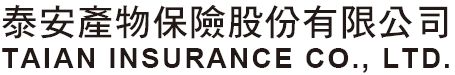 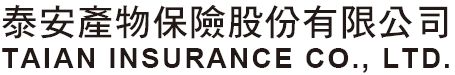  112.07.05(112)精企字第118號函送保險商品資料庫泰安產物公共意外責任保險要保書  □證明書泰安產物公共意外責任保險要保書  □證明書泰安產物公共意外責任保險要保書  □證明書泰安產物公共意外責任保險要保書  □證明書泰安產物公共意外責任保險要保書  □證明書泰安產物公共意外責任保險要保書  □證明書泰安產物公共意外責任保險要保書  □證明書泰安產物公共意外責任保險要保書  □證明書泰安產物公共意外責任保險要保書  □證明書泰安產物公共意外責任保險要保書  □證明書泰安產物公共意外責任保險要保書  □證明書泰安產物公共意外責任保險要保書  □證明書泰安產物公共意外責任保險要保書  □證明書泰安產物公共意外責任保險要保書  □證明書泰安產物公共意外責任保險要保書  □證明書泰安產物公共意外責任保險要保書  □證明書泰安產物公共意外責任保險要保書  □證明書泰安產物公共意外責任保險要保書  □證明書泰安產物公共意外責任保險要保書  □證明書泰安產物公共意外責任保險要保書  □證明書保單份數保單份數保單份數正 本正 本正 本泰安產物公共意外責任保險要保書  □證明書泰安產物公共意外責任保險要保書  □證明書泰安產物公共意外責任保險要保書  □證明書泰安產物公共意外責任保險要保書  □證明書泰安產物公共意外責任保險要保書  □證明書泰安產物公共意外責任保險要保書  □證明書泰安產物公共意外責任保險要保書  □證明書泰安產物公共意外責任保險要保書  □證明書泰安產物公共意外責任保險要保書  □證明書泰安產物公共意外責任保險要保書  □證明書泰安產物公共意外責任保險要保書  □證明書泰安產物公共意外責任保險要保書  □證明書泰安產物公共意外責任保險要保書  □證明書泰安產物公共意外責任保險要保書  □證明書泰安產物公共意外責任保險要保書  □證明書泰安產物公共意外責任保險要保書  □證明書泰安產物公共意外責任保險要保書  □證明書泰安產物公共意外責任保險要保書  □證明書泰安產物公共意外責任保險要保書  □證明書泰安產物公共意外責任保險要保書  □證明書保單份數保單份數保單份數副 本副 本副 本保險單號碼保險單號碼保險單號碼保險單號碼字第                號本單係         字第                      號續保字第                號本單係         字第                      號續保字第                號本單係         字第                      號續保字第                號本單係         字第                      號續保字第                號本單係         字第                      號續保字第                號本單係         字第                      號續保字第                號本單係         字第                      號續保字第                號本單係         字第                      號續保字第                號本單係         字第                      號續保字第                號本單係         字第                      號續保字第                號本單係         字第                      號續保字第                號本單係         字第                      號續保字第                號本單係         字第                      號續保字第                號本單係         字第                      號續保字第                號本單係         字第                      號續保字第                號本單係         字第                      號續保字第                號本單係         字第                      號續保字第                號本單係         字第                      號續保字第                號本單係         字第                      號續保字第                號本單係         字第                      號續保字第                號本單係         字第                      號續保字第                號本單係         字第                      號續保字第                號本單係         字第                      號續保被保險人被保險人被保險人被保險人身分證字號/統一編號身分證字號/統一編號身分證字號/統一編號身分證字號/統一編號身分證字號/統一編號身分證字號/統一編號身分證字號/統一編號負責(代表)人負責(代表)人負責(代表)人負責(代表)人通訊處地址通訊處地址通訊處地址通訊處地址電   話電   話電   話電   話電   話電   話電   話傳 真傳 真傳 真傳 真要保人要保人要保人要保人(如同被保險人者，本欄位資料可免填)(如同被保險人者，本欄位資料可免填)(如同被保險人者，本欄位資料可免填)(如同被保險人者，本欄位資料可免填)(如同被保險人者，本欄位資料可免填)身分證字號/統一編號身分證字號/統一編號身分證字號/統一編號身分證字號/統一編號身分證字號/統一編號身分證字號/統一編號身分證字號/統一編號負責(代表)人負責(代表)人負責(代表)人負責(代表)人通訊處地址通訊處地址通訊處地址通訊處地址電   話電   話電   話電   話電   話電   話電   話傳 真傳 真傳 真傳 真通訊處地址通訊處地址通訊處地址通訊處地址信箱信箱信箱信箱信箱信箱信箱保單寄送方式保單寄送方式保單寄送方式保單寄送方式□電子□紙本※如勾選電子式保險證(單)，保險公司將不另行寄送紙本保險證(單)□電子□紙本※如勾選電子式保險證(單)，保險公司將不另行寄送紙本保險證(單)□電子□紙本※如勾選電子式保險證(單)，保險公司將不另行寄送紙本保險證(單)□電子□紙本※如勾選電子式保險證(單)，保險公司將不另行寄送紙本保險證(單)□電子□紙本※如勾選電子式保險證(單)，保險公司將不另行寄送紙本保險證(單)□電子□紙本※如勾選電子式保險證(單)，保險公司將不另行寄送紙本保險證(單)□電子□紙本※如勾選電子式保險證(單)，保險公司將不另行寄送紙本保險證(單)□電子□紙本※如勾選電子式保險證(單)，保險公司將不另行寄送紙本保險證(單)□電子□紙本※如勾選電子式保險證(單)，保險公司將不另行寄送紙本保險證(單)□電子□紙本※如勾選電子式保險證(單)，保險公司將不另行寄送紙本保險證(單)□電子□紙本※如勾選電子式保險證(單)，保險公司將不另行寄送紙本保險證(單)□電子□紙本※如勾選電子式保險證(單)，保險公司將不另行寄送紙本保險證(單)□電子□紙本※如勾選電子式保險證(單)，保險公司將不另行寄送紙本保險證(單)□電子□紙本※如勾選電子式保險證(單)，保險公司將不另行寄送紙本保險證(單)□電子□紙本※如勾選電子式保險證(單)，保險公司將不另行寄送紙本保險證(單)□電子□紙本※如勾選電子式保險證(單)，保險公司將不另行寄送紙本保險證(單)□電子□紙本※如勾選電子式保險證(單)，保險公司將不另行寄送紙本保險證(單)□電子□紙本※如勾選電子式保險證(單)，保險公司將不另行寄送紙本保險證(單)□電子□紙本※如勾選電子式保險證(單)，保險公司將不另行寄送紙本保險證(單)□電子□紙本※如勾選電子式保險證(單)，保險公司將不另行寄送紙本保險證(單)□電子□紙本※如勾選電子式保險證(單)，保險公司將不另行寄送紙本保險證(單)□電子□紙本※如勾選電子式保險證(單)，保險公司將不另行寄送紙本保險證(單)□電子□紙本※如勾選電子式保險證(單)，保險公司將不另行寄送紙本保險證(單)行業別行業別行業別行業別危險代號危險代號危險代號危險代號危險代號危險代號危險代號投保險種類別(擇一投保)投保險種類別(擇一投保)投保險種類別(擇一投保)投保險種類別(擇一投保)□營業處所      □活動事件□營業處所      □活動事件□營業處所      □活動事件□營業處所      □活動事件□營業處所      □活動事件□營業處所      □活動事件□營業處所      □活動事件□營業處所      □活動事件□營業處所      □活動事件□營業處所      □活動事件□營業處所      □活動事件□營業處所      □活動事件□營業處所      □活動事件□營業處所      □活動事件□營業處所      □活動事件□營業處所      □活動事件□營業處所      □活動事件□營業處所      □活動事件□營業處所      □活動事件□營業處所      □活動事件□營業處所      □活動事件□營業處所      □活動事件□營業處所      □活動事件經營業務種類經營業務種類經營業務種類經營業務種類活動名稱活動名稱活動名稱活動名稱活動名稱活動名稱營業處所地址營業處所地址營業處所地址營業處所地址活動處所活動處所活動處所活動處所活動處所活動處所處所營業總面積處所營業總面積處所營業總面積處所營業總面積坪坪坪坪坪參加活動人數參加活動人數參加活動人數參加活動人數參加活動人數參加活動人數(人/平均每日)(人/平均每日)(人/平均每日)(人/平均每日)(人/平均每日)(人/平均每日)(人/平均每日)(人/平均每日)(人/平均每日)(人/平均每日)(人/平均每日)(人/平均每日)全年營業額全年營業額全年營業額全年營業額(新台幣)萬元(新台幣)萬元(新台幣)萬元(新台幣)萬元(新台幣)萬元依相關法規規定是否須提供活動計劃書□是 □否依相關法規規定是否須提供活動計劃書□是 □否依相關法規規定是否須提供活動計劃書□是 □否依相關法規規定是否須提供活動計劃書□是 □否依相關法規規定是否須提供活動計劃書□是 □否依相關法規規定是否須提供活動計劃書□是 □否依相關法規規定是否須提供活動計劃書□是 □否依相關法規規定是否須提供活動計劃書□是 □否依相關法規規定是否須提供活動計劃書□是 □否依相關法規規定是否須提供活動計劃書□是 □否依相關法規規定是否須提供活動計劃書□是 □否依相關法規規定是否須提供活動計劃書□是 □否依相關法規規定是否須提供活動計劃書□是 □否依相關法規規定是否須提供活動計劃書□是 □否依相關法規規定是否須提供活動計劃書□是 □否依相關法規規定是否須提供活動計劃書□是 □否依相關法規規定是否須提供活動計劃書□是 □否依相關法規規定是否須提供活動計劃書□是 □否員工人數員工人數員工人數員工人數人人人人人人人人人人人人人人人人人人人人人人人保險期間保險期間保險期間保險期間自民國　  　  年　     　月　    　　日        時起至民國　     　年　　  　月　　　日      時止自民國　  　  年　     　月　    　　日        時起至民國　     　年　　  　月　　　日      時止自民國　  　  年　     　月　    　　日        時起至民國　     　年　　  　月　　　日      時止自民國　  　  年　     　月　    　　日        時起至民國　     　年　　  　月　　　日      時止自民國　  　  年　     　月　    　　日        時起至民國　     　年　　  　月　　　日      時止自民國　  　  年　     　月　    　　日        時起至民國　     　年　　  　月　　　日      時止自民國　  　  年　     　月　    　　日        時起至民國　     　年　　  　月　　　日      時止自民國　  　  年　     　月　    　　日        時起至民國　     　年　　  　月　　　日      時止自民國　  　  年　     　月　    　　日        時起至民國　     　年　　  　月　　　日      時止自民國　  　  年　     　月　    　　日        時起至民國　     　年　　  　月　　　日      時止自民國　  　  年　     　月　    　　日        時起至民國　     　年　　  　月　　　日      時止自民國　  　  年　     　月　    　　日        時起至民國　     　年　　  　月　　　日      時止自民國　  　  年　     　月　    　　日        時起至民國　     　年　　  　月　　　日      時止自民國　  　  年　     　月　    　　日        時起至民國　     　年　　  　月　　　日      時止自民國　  　  年　     　月　    　　日        時起至民國　     　年　　  　月　　　日      時止自民國　  　  年　     　月　    　　日        時起至民國　     　年　　  　月　　　日      時止自民國　  　  年　     　月　    　　日        時起至民國　     　年　　  　月　　　日      時止自民國　  　  年　     　月　    　　日        時起至民國　     　年　　  　月　　　日      時止自民國　  　  年　     　月　    　　日        時起至民國　     　年　　  　月　　　日      時止自民國　  　  年　     　月　    　　日        時起至民國　     　年　　  　月　　　日      時止自民國　  　  年　     　月　    　　日        時起至民國　     　年　　  　月　　　日      時止自民國　  　  年　     　月　    　　日        時起至民國　     　年　　  　月　　　日      時止自民國　  　  年　     　月　    　　日        時起至民國　     　年　　  　月　　　日      時止承保項目承保項目承保項目承保項目承保項目承保項目   保險金額      保險金額      保險金額      保險金額      保險金額      保險金額      保險金額      保險金額      保險金額      保險金額      保險金額      保險金額   每一事故自負額每一事故自負額每一事故自負額每一事故自負額每一事故自負額每一事故自負額每一事故自負額每一事故自負額每一事故自負額每一個人體傷責任每一個人體傷責任每一個人體傷責任每一個人體傷責任每一個人體傷責任每一個人體傷責任每一意外事故體傷責任每一意外事故體傷責任每一意外事故體傷責任每一意外事故體傷責任每一意外事故體傷責任每一意外事故體傷責任每一意外事故財物損失責任每一意外事故財物損失責任每一意外事故財物損失責任每一意外事故財物損失責任每一意外事故財物損失責任每一意外事故財物損失責任本保險契約之最高賠償金額本保險契約之最高賠償金額本保險契約之最高賠償金額本保險契約之最高賠償金額本保險契約之最高賠償金額本保險契約之最高賠償金額總保險費總保險費總保險費備註備註備註備註附加條款與附加投保事項附加條款與附加投保事項附加條款與附加投保事項電梯意外責任附加條款□  停車場責任附加條款    各級學校暨幼兒園責任附加條款食品中毒責任附加條款電梯意外責任附加條款□  停車場責任附加條款    各級學校暨幼兒園責任附加條款食品中毒責任附加條款電梯意外責任附加條款□  停車場責任附加條款    各級學校暨幼兒園責任附加條款食品中毒責任附加條款電梯意外責任附加條款□  停車場責任附加條款    各級學校暨幼兒園責任附加條款食品中毒責任附加條款電梯意外責任附加條款□  停車場責任附加條款    各級學校暨幼兒園責任附加條款食品中毒責任附加條款電梯意外責任附加條款□  停車場責任附加條款    各級學校暨幼兒園責任附加條款食品中毒責任附加條款電梯意外責任附加條款□  停車場責任附加條款    各級學校暨幼兒園責任附加條款食品中毒責任附加條款電梯意外責任附加條款□  停車場責任附加條款    各級學校暨幼兒園責任附加條款食品中毒責任附加條款電梯意外責任附加條款□  停車場責任附加條款    各級學校暨幼兒園責任附加條款食品中毒責任附加條款建築物承租人火災責任附加條款游泳池責任附加條款汽車修理廠責任附加條款其他                                  建築物承租人火災責任附加條款游泳池責任附加條款汽車修理廠責任附加條款其他                                  建築物承租人火災責任附加條款游泳池責任附加條款汽車修理廠責任附加條款其他                                  建築物承租人火災責任附加條款游泳池責任附加條款汽車修理廠責任附加條款其他                                  建築物承租人火災責任附加條款游泳池責任附加條款汽車修理廠責任附加條款其他                                  建築物承租人火災責任附加條款游泳池責任附加條款汽車修理廠責任附加條款其他                                  建築物承租人火災責任附加條款游泳池責任附加條款汽車修理廠責任附加條款其他                                  建築物承租人火災責任附加條款游泳池責任附加條款汽車修理廠責任附加條款其他                                  建築物承租人火災責任附加條款游泳池責任附加條款汽車修理廠責任附加條款其他                                  建築物承租人火災責任附加條款游泳池責任附加條款汽車修理廠責任附加條款其他                                  建築物承租人火災責任附加條款游泳池責任附加條款汽車修理廠責任附加條款其他                                  建築物承租人火災責任附加條款游泳池責任附加條款汽車修理廠責任附加條款其他                                  建築物承租人火災責任附加條款游泳池責任附加條款汽車修理廠責任附加條款其他                                  建築物承租人火災責任附加條款游泳池責任附加條款汽車修理廠責任附加條款其他                                  建築物承租人火災責任附加條款游泳池責任附加條款汽車修理廠責任附加條款其他                                  要保人注意及聲明事項:營業處所屋頂狀況：□有架設自有太陽能板　□有架設非自有太陽能板　□有架設其他物品：_______________　□無架設營業處所充電樁架設狀況：□有架設公用充電樁　□有架設非自有充電樁　□無架設充電樁同一營業處所或活動事件舉辦人於過去五年是否有損失記錄（不論有否投保）□是　□否；如是，請說明其損失金額、次數及原因：         同一營業處所或活動事件是否已投保公共意外或其他責任保險？□是□否 如是，請詳述其保險種類、保險單號碼、保險金額與保險期間：____保險內容如有變動，應通知保險公司並辦理批改。遇有事故發生時，應立即通知保險公司並盡力避免損失之擴大。要保人茲特聲明：(1) 本要保書所填各項，均屬詳實無訛，絕無隱匿或偽報情事，足為與貴公司訂立保險契約之基礎，要保人並願接受該保險契約各項條款及規定之約束。(2)本人已審閱並瞭解貴公司所提供之「投保須知」，另依「產險業履行個人資料保護法告知義務內容」，本人已瞭解貴公司蒐集、處理及利用本人個人資料之目的及用途。(3)本人知悉貴公司得依「個人資料保護法」之相關規定，於特定目的範圍內對要保人或被保險人之個人資料，有蒐集、處理及利用之權利。※其他事項:填寫本要保書時，□已審閱(3日以上) □未審閱  保險契約條款，充分了解承保內容及不保事項。此致  泰安產物保險股份有限公司要保人簽章:                                                                                                年      月     日要保人注意及聲明事項:營業處所屋頂狀況：□有架設自有太陽能板　□有架設非自有太陽能板　□有架設其他物品：_______________　□無架設營業處所充電樁架設狀況：□有架設公用充電樁　□有架設非自有充電樁　□無架設充電樁同一營業處所或活動事件舉辦人於過去五年是否有損失記錄（不論有否投保）□是　□否；如是，請說明其損失金額、次數及原因：         同一營業處所或活動事件是否已投保公共意外或其他責任保險？□是□否 如是，請詳述其保險種類、保險單號碼、保險金額與保險期間：____保險內容如有變動，應通知保險公司並辦理批改。遇有事故發生時，應立即通知保險公司並盡力避免損失之擴大。要保人茲特聲明：(1) 本要保書所填各項，均屬詳實無訛，絕無隱匿或偽報情事，足為與貴公司訂立保險契約之基礎，要保人並願接受該保險契約各項條款及規定之約束。(2)本人已審閱並瞭解貴公司所提供之「投保須知」，另依「產險業履行個人資料保護法告知義務內容」，本人已瞭解貴公司蒐集、處理及利用本人個人資料之目的及用途。(3)本人知悉貴公司得依「個人資料保護法」之相關規定，於特定目的範圍內對要保人或被保險人之個人資料，有蒐集、處理及利用之權利。※其他事項:填寫本要保書時，□已審閱(3日以上) □未審閱  保險契約條款，充分了解承保內容及不保事項。此致  泰安產物保險股份有限公司要保人簽章:                                                                                                年      月     日要保人注意及聲明事項:營業處所屋頂狀況：□有架設自有太陽能板　□有架設非自有太陽能板　□有架設其他物品：_______________　□無架設營業處所充電樁架設狀況：□有架設公用充電樁　□有架設非自有充電樁　□無架設充電樁同一營業處所或活動事件舉辦人於過去五年是否有損失記錄（不論有否投保）□是　□否；如是，請說明其損失金額、次數及原因：         同一營業處所或活動事件是否已投保公共意外或其他責任保險？□是□否 如是，請詳述其保險種類、保險單號碼、保險金額與保險期間：____保險內容如有變動，應通知保險公司並辦理批改。遇有事故發生時，應立即通知保險公司並盡力避免損失之擴大。要保人茲特聲明：(1) 本要保書所填各項，均屬詳實無訛，絕無隱匿或偽報情事，足為與貴公司訂立保險契約之基礎，要保人並願接受該保險契約各項條款及規定之約束。(2)本人已審閱並瞭解貴公司所提供之「投保須知」，另依「產險業履行個人資料保護法告知義務內容」，本人已瞭解貴公司蒐集、處理及利用本人個人資料之目的及用途。(3)本人知悉貴公司得依「個人資料保護法」之相關規定，於特定目的範圍內對要保人或被保險人之個人資料，有蒐集、處理及利用之權利。※其他事項:填寫本要保書時，□已審閱(3日以上) □未審閱  保險契約條款，充分了解承保內容及不保事項。此致  泰安產物保險股份有限公司要保人簽章:                                                                                                年      月     日要保人注意及聲明事項:營業處所屋頂狀況：□有架設自有太陽能板　□有架設非自有太陽能板　□有架設其他物品：_______________　□無架設營業處所充電樁架設狀況：□有架設公用充電樁　□有架設非自有充電樁　□無架設充電樁同一營業處所或活動事件舉辦人於過去五年是否有損失記錄（不論有否投保）□是　□否；如是，請說明其損失金額、次數及原因：         同一營業處所或活動事件是否已投保公共意外或其他責任保險？□是□否 如是，請詳述其保險種類、保險單號碼、保險金額與保險期間：____保險內容如有變動，應通知保險公司並辦理批改。遇有事故發生時，應立即通知保險公司並盡力避免損失之擴大。要保人茲特聲明：(1) 本要保書所填各項，均屬詳實無訛，絕無隱匿或偽報情事，足為與貴公司訂立保險契約之基礎，要保人並願接受該保險契約各項條款及規定之約束。(2)本人已審閱並瞭解貴公司所提供之「投保須知」，另依「產險業履行個人資料保護法告知義務內容」，本人已瞭解貴公司蒐集、處理及利用本人個人資料之目的及用途。(3)本人知悉貴公司得依「個人資料保護法」之相關規定，於特定目的範圍內對要保人或被保險人之個人資料，有蒐集、處理及利用之權利。※其他事項:填寫本要保書時，□已審閱(3日以上) □未審閱  保險契約條款，充分了解承保內容及不保事項。此致  泰安產物保險股份有限公司要保人簽章:                                                                                                年      月     日要保人注意及聲明事項:營業處所屋頂狀況：□有架設自有太陽能板　□有架設非自有太陽能板　□有架設其他物品：_______________　□無架設營業處所充電樁架設狀況：□有架設公用充電樁　□有架設非自有充電樁　□無架設充電樁同一營業處所或活動事件舉辦人於過去五年是否有損失記錄（不論有否投保）□是　□否；如是，請說明其損失金額、次數及原因：         同一營業處所或活動事件是否已投保公共意外或其他責任保險？□是□否 如是，請詳述其保險種類、保險單號碼、保險金額與保險期間：____保險內容如有變動，應通知保險公司並辦理批改。遇有事故發生時，應立即通知保險公司並盡力避免損失之擴大。要保人茲特聲明：(1) 本要保書所填各項，均屬詳實無訛，絕無隱匿或偽報情事，足為與貴公司訂立保險契約之基礎，要保人並願接受該保險契約各項條款及規定之約束。(2)本人已審閱並瞭解貴公司所提供之「投保須知」，另依「產險業履行個人資料保護法告知義務內容」，本人已瞭解貴公司蒐集、處理及利用本人個人資料之目的及用途。(3)本人知悉貴公司得依「個人資料保護法」之相關規定，於特定目的範圍內對要保人或被保險人之個人資料，有蒐集、處理及利用之權利。※其他事項:填寫本要保書時，□已審閱(3日以上) □未審閱  保險契約條款，充分了解承保內容及不保事項。此致  泰安產物保險股份有限公司要保人簽章:                                                                                                年      月     日要保人注意及聲明事項:營業處所屋頂狀況：□有架設自有太陽能板　□有架設非自有太陽能板　□有架設其他物品：_______________　□無架設營業處所充電樁架設狀況：□有架設公用充電樁　□有架設非自有充電樁　□無架設充電樁同一營業處所或活動事件舉辦人於過去五年是否有損失記錄（不論有否投保）□是　□否；如是，請說明其損失金額、次數及原因：         同一營業處所或活動事件是否已投保公共意外或其他責任保險？□是□否 如是，請詳述其保險種類、保險單號碼、保險金額與保險期間：____保險內容如有變動，應通知保險公司並辦理批改。遇有事故發生時，應立即通知保險公司並盡力避免損失之擴大。要保人茲特聲明：(1) 本要保書所填各項，均屬詳實無訛，絕無隱匿或偽報情事，足為與貴公司訂立保險契約之基礎，要保人並願接受該保險契約各項條款及規定之約束。(2)本人已審閱並瞭解貴公司所提供之「投保須知」，另依「產險業履行個人資料保護法告知義務內容」，本人已瞭解貴公司蒐集、處理及利用本人個人資料之目的及用途。(3)本人知悉貴公司得依「個人資料保護法」之相關規定，於特定目的範圍內對要保人或被保險人之個人資料，有蒐集、處理及利用之權利。※其他事項:填寫本要保書時，□已審閱(3日以上) □未審閱  保險契約條款，充分了解承保內容及不保事項。此致  泰安產物保險股份有限公司要保人簽章:                                                                                                年      月     日要保人注意及聲明事項:營業處所屋頂狀況：□有架設自有太陽能板　□有架設非自有太陽能板　□有架設其他物品：_______________　□無架設營業處所充電樁架設狀況：□有架設公用充電樁　□有架設非自有充電樁　□無架設充電樁同一營業處所或活動事件舉辦人於過去五年是否有損失記錄（不論有否投保）□是　□否；如是，請說明其損失金額、次數及原因：         同一營業處所或活動事件是否已投保公共意外或其他責任保險？□是□否 如是，請詳述其保險種類、保險單號碼、保險金額與保險期間：____保險內容如有變動，應通知保險公司並辦理批改。遇有事故發生時，應立即通知保險公司並盡力避免損失之擴大。要保人茲特聲明：(1) 本要保書所填各項，均屬詳實無訛，絕無隱匿或偽報情事，足為與貴公司訂立保險契約之基礎，要保人並願接受該保險契約各項條款及規定之約束。(2)本人已審閱並瞭解貴公司所提供之「投保須知」，另依「產險業履行個人資料保護法告知義務內容」，本人已瞭解貴公司蒐集、處理及利用本人個人資料之目的及用途。(3)本人知悉貴公司得依「個人資料保護法」之相關規定，於特定目的範圍內對要保人或被保險人之個人資料，有蒐集、處理及利用之權利。※其他事項:填寫本要保書時，□已審閱(3日以上) □未審閱  保險契約條款，充分了解承保內容及不保事項。此致  泰安產物保險股份有限公司要保人簽章:                                                                                                年      月     日要保人注意及聲明事項:營業處所屋頂狀況：□有架設自有太陽能板　□有架設非自有太陽能板　□有架設其他物品：_______________　□無架設營業處所充電樁架設狀況：□有架設公用充電樁　□有架設非自有充電樁　□無架設充電樁同一營業處所或活動事件舉辦人於過去五年是否有損失記錄（不論有否投保）□是　□否；如是，請說明其損失金額、次數及原因：         同一營業處所或活動事件是否已投保公共意外或其他責任保險？□是□否 如是，請詳述其保險種類、保險單號碼、保險金額與保險期間：____保險內容如有變動，應通知保險公司並辦理批改。遇有事故發生時，應立即通知保險公司並盡力避免損失之擴大。要保人茲特聲明：(1) 本要保書所填各項，均屬詳實無訛，絕無隱匿或偽報情事，足為與貴公司訂立保險契約之基礎，要保人並願接受該保險契約各項條款及規定之約束。(2)本人已審閱並瞭解貴公司所提供之「投保須知」，另依「產險業履行個人資料保護法告知義務內容」，本人已瞭解貴公司蒐集、處理及利用本人個人資料之目的及用途。(3)本人知悉貴公司得依「個人資料保護法」之相關規定，於特定目的範圍內對要保人或被保險人之個人資料，有蒐集、處理及利用之權利。※其他事項:填寫本要保書時，□已審閱(3日以上) □未審閱  保險契約條款，充分了解承保內容及不保事項。此致  泰安產物保險股份有限公司要保人簽章:                                                                                                年      月     日要保人注意及聲明事項:營業處所屋頂狀況：□有架設自有太陽能板　□有架設非自有太陽能板　□有架設其他物品：_______________　□無架設營業處所充電樁架設狀況：□有架設公用充電樁　□有架設非自有充電樁　□無架設充電樁同一營業處所或活動事件舉辦人於過去五年是否有損失記錄（不論有否投保）□是　□否；如是，請說明其損失金額、次數及原因：         同一營業處所或活動事件是否已投保公共意外或其他責任保險？□是□否 如是，請詳述其保險種類、保險單號碼、保險金額與保險期間：____保險內容如有變動，應通知保險公司並辦理批改。遇有事故發生時，應立即通知保險公司並盡力避免損失之擴大。要保人茲特聲明：(1) 本要保書所填各項，均屬詳實無訛，絕無隱匿或偽報情事，足為與貴公司訂立保險契約之基礎，要保人並願接受該保險契約各項條款及規定之約束。(2)本人已審閱並瞭解貴公司所提供之「投保須知」，另依「產險業履行個人資料保護法告知義務內容」，本人已瞭解貴公司蒐集、處理及利用本人個人資料之目的及用途。(3)本人知悉貴公司得依「個人資料保護法」之相關規定，於特定目的範圍內對要保人或被保險人之個人資料，有蒐集、處理及利用之權利。※其他事項:填寫本要保書時，□已審閱(3日以上) □未審閱  保險契約條款，充分了解承保內容及不保事項。此致  泰安產物保險股份有限公司要保人簽章:                                                                                                年      月     日要保人注意及聲明事項:營業處所屋頂狀況：□有架設自有太陽能板　□有架設非自有太陽能板　□有架設其他物品：_______________　□無架設營業處所充電樁架設狀況：□有架設公用充電樁　□有架設非自有充電樁　□無架設充電樁同一營業處所或活動事件舉辦人於過去五年是否有損失記錄（不論有否投保）□是　□否；如是，請說明其損失金額、次數及原因：         同一營業處所或活動事件是否已投保公共意外或其他責任保險？□是□否 如是，請詳述其保險種類、保險單號碼、保險金額與保險期間：____保險內容如有變動，應通知保險公司並辦理批改。遇有事故發生時，應立即通知保險公司並盡力避免損失之擴大。要保人茲特聲明：(1) 本要保書所填各項，均屬詳實無訛，絕無隱匿或偽報情事，足為與貴公司訂立保險契約之基礎，要保人並願接受該保險契約各項條款及規定之約束。(2)本人已審閱並瞭解貴公司所提供之「投保須知」，另依「產險業履行個人資料保護法告知義務內容」，本人已瞭解貴公司蒐集、處理及利用本人個人資料之目的及用途。(3)本人知悉貴公司得依「個人資料保護法」之相關規定，於特定目的範圍內對要保人或被保險人之個人資料，有蒐集、處理及利用之權利。※其他事項:填寫本要保書時，□已審閱(3日以上) □未審閱  保險契約條款，充分了解承保內容及不保事項。此致  泰安產物保險股份有限公司要保人簽章:                                                                                                年      月     日要保人注意及聲明事項:營業處所屋頂狀況：□有架設自有太陽能板　□有架設非自有太陽能板　□有架設其他物品：_______________　□無架設營業處所充電樁架設狀況：□有架設公用充電樁　□有架設非自有充電樁　□無架設充電樁同一營業處所或活動事件舉辦人於過去五年是否有損失記錄（不論有否投保）□是　□否；如是，請說明其損失金額、次數及原因：         同一營業處所或活動事件是否已投保公共意外或其他責任保險？□是□否 如是，請詳述其保險種類、保險單號碼、保險金額與保險期間：____保險內容如有變動，應通知保險公司並辦理批改。遇有事故發生時，應立即通知保險公司並盡力避免損失之擴大。要保人茲特聲明：(1) 本要保書所填各項，均屬詳實無訛，絕無隱匿或偽報情事，足為與貴公司訂立保險契約之基礎，要保人並願接受該保險契約各項條款及規定之約束。(2)本人已審閱並瞭解貴公司所提供之「投保須知」，另依「產險業履行個人資料保護法告知義務內容」，本人已瞭解貴公司蒐集、處理及利用本人個人資料之目的及用途。(3)本人知悉貴公司得依「個人資料保護法」之相關規定，於特定目的範圍內對要保人或被保險人之個人資料，有蒐集、處理及利用之權利。※其他事項:填寫本要保書時，□已審閱(3日以上) □未審閱  保險契約條款，充分了解承保內容及不保事項。此致  泰安產物保險股份有限公司要保人簽章:                                                                                                年      月     日要保人注意及聲明事項:營業處所屋頂狀況：□有架設自有太陽能板　□有架設非自有太陽能板　□有架設其他物品：_______________　□無架設營業處所充電樁架設狀況：□有架設公用充電樁　□有架設非自有充電樁　□無架設充電樁同一營業處所或活動事件舉辦人於過去五年是否有損失記錄（不論有否投保）□是　□否；如是，請說明其損失金額、次數及原因：         同一營業處所或活動事件是否已投保公共意外或其他責任保險？□是□否 如是，請詳述其保險種類、保險單號碼、保險金額與保險期間：____保險內容如有變動，應通知保險公司並辦理批改。遇有事故發生時，應立即通知保險公司並盡力避免損失之擴大。要保人茲特聲明：(1) 本要保書所填各項，均屬詳實無訛，絕無隱匿或偽報情事，足為與貴公司訂立保險契約之基礎，要保人並願接受該保險契約各項條款及規定之約束。(2)本人已審閱並瞭解貴公司所提供之「投保須知」，另依「產險業履行個人資料保護法告知義務內容」，本人已瞭解貴公司蒐集、處理及利用本人個人資料之目的及用途。(3)本人知悉貴公司得依「個人資料保護法」之相關規定，於特定目的範圍內對要保人或被保險人之個人資料，有蒐集、處理及利用之權利。※其他事項:填寫本要保書時，□已審閱(3日以上) □未審閱  保險契約條款，充分了解承保內容及不保事項。此致  泰安產物保險股份有限公司要保人簽章:                                                                                                年      月     日要保人注意及聲明事項:營業處所屋頂狀況：□有架設自有太陽能板　□有架設非自有太陽能板　□有架設其他物品：_______________　□無架設營業處所充電樁架設狀況：□有架設公用充電樁　□有架設非自有充電樁　□無架設充電樁同一營業處所或活動事件舉辦人於過去五年是否有損失記錄（不論有否投保）□是　□否；如是，請說明其損失金額、次數及原因：         同一營業處所或活動事件是否已投保公共意外或其他責任保險？□是□否 如是，請詳述其保險種類、保險單號碼、保險金額與保險期間：____保險內容如有變動，應通知保險公司並辦理批改。遇有事故發生時，應立即通知保險公司並盡力避免損失之擴大。要保人茲特聲明：(1) 本要保書所填各項，均屬詳實無訛，絕無隱匿或偽報情事，足為與貴公司訂立保險契約之基礎，要保人並願接受該保險契約各項條款及規定之約束。(2)本人已審閱並瞭解貴公司所提供之「投保須知」，另依「產險業履行個人資料保護法告知義務內容」，本人已瞭解貴公司蒐集、處理及利用本人個人資料之目的及用途。(3)本人知悉貴公司得依「個人資料保護法」之相關規定，於特定目的範圍內對要保人或被保險人之個人資料，有蒐集、處理及利用之權利。※其他事項:填寫本要保書時，□已審閱(3日以上) □未審閱  保險契約條款，充分了解承保內容及不保事項。此致  泰安產物保險股份有限公司要保人簽章:                                                                                                年      月     日要保人注意及聲明事項:營業處所屋頂狀況：□有架設自有太陽能板　□有架設非自有太陽能板　□有架設其他物品：_______________　□無架設營業處所充電樁架設狀況：□有架設公用充電樁　□有架設非自有充電樁　□無架設充電樁同一營業處所或活動事件舉辦人於過去五年是否有損失記錄（不論有否投保）□是　□否；如是，請說明其損失金額、次數及原因：         同一營業處所或活動事件是否已投保公共意外或其他責任保險？□是□否 如是，請詳述其保險種類、保險單號碼、保險金額與保險期間：____保險內容如有變動，應通知保險公司並辦理批改。遇有事故發生時，應立即通知保險公司並盡力避免損失之擴大。要保人茲特聲明：(1) 本要保書所填各項，均屬詳實無訛，絕無隱匿或偽報情事，足為與貴公司訂立保險契約之基礎，要保人並願接受該保險契約各項條款及規定之約束。(2)本人已審閱並瞭解貴公司所提供之「投保須知」，另依「產險業履行個人資料保護法告知義務內容」，本人已瞭解貴公司蒐集、處理及利用本人個人資料之目的及用途。(3)本人知悉貴公司得依「個人資料保護法」之相關規定，於特定目的範圍內對要保人或被保險人之個人資料，有蒐集、處理及利用之權利。※其他事項:填寫本要保書時，□已審閱(3日以上) □未審閱  保險契約條款，充分了解承保內容及不保事項。此致  泰安產物保險股份有限公司要保人簽章:                                                                                                年      月     日要保人注意及聲明事項:營業處所屋頂狀況：□有架設自有太陽能板　□有架設非自有太陽能板　□有架設其他物品：_______________　□無架設營業處所充電樁架設狀況：□有架設公用充電樁　□有架設非自有充電樁　□無架設充電樁同一營業處所或活動事件舉辦人於過去五年是否有損失記錄（不論有否投保）□是　□否；如是，請說明其損失金額、次數及原因：         同一營業處所或活動事件是否已投保公共意外或其他責任保險？□是□否 如是，請詳述其保險種類、保險單號碼、保險金額與保險期間：____保險內容如有變動，應通知保險公司並辦理批改。遇有事故發生時，應立即通知保險公司並盡力避免損失之擴大。要保人茲特聲明：(1) 本要保書所填各項，均屬詳實無訛，絕無隱匿或偽報情事，足為與貴公司訂立保險契約之基礎，要保人並願接受該保險契約各項條款及規定之約束。(2)本人已審閱並瞭解貴公司所提供之「投保須知」，另依「產險業履行個人資料保護法告知義務內容」，本人已瞭解貴公司蒐集、處理及利用本人個人資料之目的及用途。(3)本人知悉貴公司得依「個人資料保護法」之相關規定，於特定目的範圍內對要保人或被保險人之個人資料，有蒐集、處理及利用之權利。※其他事項:填寫本要保書時，□已審閱(3日以上) □未審閱  保險契約條款，充分了解承保內容及不保事項。此致  泰安產物保險股份有限公司要保人簽章:                                                                                                年      月     日要保人注意及聲明事項:營業處所屋頂狀況：□有架設自有太陽能板　□有架設非自有太陽能板　□有架設其他物品：_______________　□無架設營業處所充電樁架設狀況：□有架設公用充電樁　□有架設非自有充電樁　□無架設充電樁同一營業處所或活動事件舉辦人於過去五年是否有損失記錄（不論有否投保）□是　□否；如是，請說明其損失金額、次數及原因：         同一營業處所或活動事件是否已投保公共意外或其他責任保險？□是□否 如是，請詳述其保險種類、保險單號碼、保險金額與保險期間：____保險內容如有變動，應通知保險公司並辦理批改。遇有事故發生時，應立即通知保險公司並盡力避免損失之擴大。要保人茲特聲明：(1) 本要保書所填各項，均屬詳實無訛，絕無隱匿或偽報情事，足為與貴公司訂立保險契約之基礎，要保人並願接受該保險契約各項條款及規定之約束。(2)本人已審閱並瞭解貴公司所提供之「投保須知」，另依「產險業履行個人資料保護法告知義務內容」，本人已瞭解貴公司蒐集、處理及利用本人個人資料之目的及用途。(3)本人知悉貴公司得依「個人資料保護法」之相關規定，於特定目的範圍內對要保人或被保險人之個人資料，有蒐集、處理及利用之權利。※其他事項:填寫本要保書時，□已審閱(3日以上) □未審閱  保險契約條款，充分了解承保內容及不保事項。此致  泰安產物保險股份有限公司要保人簽章:                                                                                                年      月     日要保人注意及聲明事項:營業處所屋頂狀況：□有架設自有太陽能板　□有架設非自有太陽能板　□有架設其他物品：_______________　□無架設營業處所充電樁架設狀況：□有架設公用充電樁　□有架設非自有充電樁　□無架設充電樁同一營業處所或活動事件舉辦人於過去五年是否有損失記錄（不論有否投保）□是　□否；如是，請說明其損失金額、次數及原因：         同一營業處所或活動事件是否已投保公共意外或其他責任保險？□是□否 如是，請詳述其保險種類、保險單號碼、保險金額與保險期間：____保險內容如有變動，應通知保險公司並辦理批改。遇有事故發生時，應立即通知保險公司並盡力避免損失之擴大。要保人茲特聲明：(1) 本要保書所填各項，均屬詳實無訛，絕無隱匿或偽報情事，足為與貴公司訂立保險契約之基礎，要保人並願接受該保險契約各項條款及規定之約束。(2)本人已審閱並瞭解貴公司所提供之「投保須知」，另依「產險業履行個人資料保護法告知義務內容」，本人已瞭解貴公司蒐集、處理及利用本人個人資料之目的及用途。(3)本人知悉貴公司得依「個人資料保護法」之相關規定，於特定目的範圍內對要保人或被保險人之個人資料，有蒐集、處理及利用之權利。※其他事項:填寫本要保書時，□已審閱(3日以上) □未審閱  保險契約條款，充分了解承保內容及不保事項。此致  泰安產物保險股份有限公司要保人簽章:                                                                                                年      月     日要保人注意及聲明事項:營業處所屋頂狀況：□有架設自有太陽能板　□有架設非自有太陽能板　□有架設其他物品：_______________　□無架設營業處所充電樁架設狀況：□有架設公用充電樁　□有架設非自有充電樁　□無架設充電樁同一營業處所或活動事件舉辦人於過去五年是否有損失記錄（不論有否投保）□是　□否；如是，請說明其損失金額、次數及原因：         同一營業處所或活動事件是否已投保公共意外或其他責任保險？□是□否 如是，請詳述其保險種類、保險單號碼、保險金額與保險期間：____保險內容如有變動，應通知保險公司並辦理批改。遇有事故發生時，應立即通知保險公司並盡力避免損失之擴大。要保人茲特聲明：(1) 本要保書所填各項，均屬詳實無訛，絕無隱匿或偽報情事，足為與貴公司訂立保險契約之基礎，要保人並願接受該保險契約各項條款及規定之約束。(2)本人已審閱並瞭解貴公司所提供之「投保須知」，另依「產險業履行個人資料保護法告知義務內容」，本人已瞭解貴公司蒐集、處理及利用本人個人資料之目的及用途。(3)本人知悉貴公司得依「個人資料保護法」之相關規定，於特定目的範圍內對要保人或被保險人之個人資料，有蒐集、處理及利用之權利。※其他事項:填寫本要保書時，□已審閱(3日以上) □未審閱  保險契約條款，充分了解承保內容及不保事項。此致  泰安產物保險股份有限公司要保人簽章:                                                                                                年      月     日要保人注意及聲明事項:營業處所屋頂狀況：□有架設自有太陽能板　□有架設非自有太陽能板　□有架設其他物品：_______________　□無架設營業處所充電樁架設狀況：□有架設公用充電樁　□有架設非自有充電樁　□無架設充電樁同一營業處所或活動事件舉辦人於過去五年是否有損失記錄（不論有否投保）□是　□否；如是，請說明其損失金額、次數及原因：         同一營業處所或活動事件是否已投保公共意外或其他責任保險？□是□否 如是，請詳述其保險種類、保險單號碼、保險金額與保險期間：____保險內容如有變動，應通知保險公司並辦理批改。遇有事故發生時，應立即通知保險公司並盡力避免損失之擴大。要保人茲特聲明：(1) 本要保書所填各項，均屬詳實無訛，絕無隱匿或偽報情事，足為與貴公司訂立保險契約之基礎，要保人並願接受該保險契約各項條款及規定之約束。(2)本人已審閱並瞭解貴公司所提供之「投保須知」，另依「產險業履行個人資料保護法告知義務內容」，本人已瞭解貴公司蒐集、處理及利用本人個人資料之目的及用途。(3)本人知悉貴公司得依「個人資料保護法」之相關規定，於特定目的範圍內對要保人或被保險人之個人資料，有蒐集、處理及利用之權利。※其他事項:填寫本要保書時，□已審閱(3日以上) □未審閱  保險契約條款，充分了解承保內容及不保事項。此致  泰安產物保險股份有限公司要保人簽章:                                                                                                年      月     日要保人注意及聲明事項:營業處所屋頂狀況：□有架設自有太陽能板　□有架設非自有太陽能板　□有架設其他物品：_______________　□無架設營業處所充電樁架設狀況：□有架設公用充電樁　□有架設非自有充電樁　□無架設充電樁同一營業處所或活動事件舉辦人於過去五年是否有損失記錄（不論有否投保）□是　□否；如是，請說明其損失金額、次數及原因：         同一營業處所或活動事件是否已投保公共意外或其他責任保險？□是□否 如是，請詳述其保險種類、保險單號碼、保險金額與保險期間：____保險內容如有變動，應通知保險公司並辦理批改。遇有事故發生時，應立即通知保險公司並盡力避免損失之擴大。要保人茲特聲明：(1) 本要保書所填各項，均屬詳實無訛，絕無隱匿或偽報情事，足為與貴公司訂立保險契約之基礎，要保人並願接受該保險契約各項條款及規定之約束。(2)本人已審閱並瞭解貴公司所提供之「投保須知」，另依「產險業履行個人資料保護法告知義務內容」，本人已瞭解貴公司蒐集、處理及利用本人個人資料之目的及用途。(3)本人知悉貴公司得依「個人資料保護法」之相關規定，於特定目的範圍內對要保人或被保險人之個人資料，有蒐集、處理及利用之權利。※其他事項:填寫本要保書時，□已審閱(3日以上) □未審閱  保險契約條款，充分了解承保內容及不保事項。此致  泰安產物保險股份有限公司要保人簽章:                                                                                                年      月     日要保人注意及聲明事項:營業處所屋頂狀況：□有架設自有太陽能板　□有架設非自有太陽能板　□有架設其他物品：_______________　□無架設營業處所充電樁架設狀況：□有架設公用充電樁　□有架設非自有充電樁　□無架設充電樁同一營業處所或活動事件舉辦人於過去五年是否有損失記錄（不論有否投保）□是　□否；如是，請說明其損失金額、次數及原因：         同一營業處所或活動事件是否已投保公共意外或其他責任保險？□是□否 如是，請詳述其保險種類、保險單號碼、保險金額與保險期間：____保險內容如有變動，應通知保險公司並辦理批改。遇有事故發生時，應立即通知保險公司並盡力避免損失之擴大。要保人茲特聲明：(1) 本要保書所填各項，均屬詳實無訛，絕無隱匿或偽報情事，足為與貴公司訂立保險契約之基礎，要保人並願接受該保險契約各項條款及規定之約束。(2)本人已審閱並瞭解貴公司所提供之「投保須知」，另依「產險業履行個人資料保護法告知義務內容」，本人已瞭解貴公司蒐集、處理及利用本人個人資料之目的及用途。(3)本人知悉貴公司得依「個人資料保護法」之相關規定，於特定目的範圍內對要保人或被保險人之個人資料，有蒐集、處理及利用之權利。※其他事項:填寫本要保書時，□已審閱(3日以上) □未審閱  保險契約條款，充分了解承保內容及不保事項。此致  泰安產物保險股份有限公司要保人簽章:                                                                                                年      月     日要保人注意及聲明事項:營業處所屋頂狀況：□有架設自有太陽能板　□有架設非自有太陽能板　□有架設其他物品：_______________　□無架設營業處所充電樁架設狀況：□有架設公用充電樁　□有架設非自有充電樁　□無架設充電樁同一營業處所或活動事件舉辦人於過去五年是否有損失記錄（不論有否投保）□是　□否；如是，請說明其損失金額、次數及原因：         同一營業處所或活動事件是否已投保公共意外或其他責任保險？□是□否 如是，請詳述其保險種類、保險單號碼、保險金額與保險期間：____保險內容如有變動，應通知保險公司並辦理批改。遇有事故發生時，應立即通知保險公司並盡力避免損失之擴大。要保人茲特聲明：(1) 本要保書所填各項，均屬詳實無訛，絕無隱匿或偽報情事，足為與貴公司訂立保險契約之基礎，要保人並願接受該保險契約各項條款及規定之約束。(2)本人已審閱並瞭解貴公司所提供之「投保須知」，另依「產險業履行個人資料保護法告知義務內容」，本人已瞭解貴公司蒐集、處理及利用本人個人資料之目的及用途。(3)本人知悉貴公司得依「個人資料保護法」之相關規定，於特定目的範圍內對要保人或被保險人之個人資料，有蒐集、處理及利用之權利。※其他事項:填寫本要保書時，□已審閱(3日以上) □未審閱  保險契約條款，充分了解承保內容及不保事項。此致  泰安產物保險股份有限公司要保人簽章:                                                                                                年      月     日要保人注意及聲明事項:營業處所屋頂狀況：□有架設自有太陽能板　□有架設非自有太陽能板　□有架設其他物品：_______________　□無架設營業處所充電樁架設狀況：□有架設公用充電樁　□有架設非自有充電樁　□無架設充電樁同一營業處所或活動事件舉辦人於過去五年是否有損失記錄（不論有否投保）□是　□否；如是，請說明其損失金額、次數及原因：         同一營業處所或活動事件是否已投保公共意外或其他責任保險？□是□否 如是，請詳述其保險種類、保險單號碼、保險金額與保險期間：____保險內容如有變動，應通知保險公司並辦理批改。遇有事故發生時，應立即通知保險公司並盡力避免損失之擴大。要保人茲特聲明：(1) 本要保書所填各項，均屬詳實無訛，絕無隱匿或偽報情事，足為與貴公司訂立保險契約之基礎，要保人並願接受該保險契約各項條款及規定之約束。(2)本人已審閱並瞭解貴公司所提供之「投保須知」，另依「產險業履行個人資料保護法告知義務內容」，本人已瞭解貴公司蒐集、處理及利用本人個人資料之目的及用途。(3)本人知悉貴公司得依「個人資料保護法」之相關規定，於特定目的範圍內對要保人或被保險人之個人資料，有蒐集、處理及利用之權利。※其他事項:填寫本要保書時，□已審閱(3日以上) □未審閱  保險契約條款，充分了解承保內容及不保事項。此致  泰安產物保險股份有限公司要保人簽章:                                                                                                年      月     日要保人注意及聲明事項:營業處所屋頂狀況：□有架設自有太陽能板　□有架設非自有太陽能板　□有架設其他物品：_______________　□無架設營業處所充電樁架設狀況：□有架設公用充電樁　□有架設非自有充電樁　□無架設充電樁同一營業處所或活動事件舉辦人於過去五年是否有損失記錄（不論有否投保）□是　□否；如是，請說明其損失金額、次數及原因：         同一營業處所或活動事件是否已投保公共意外或其他責任保險？□是□否 如是，請詳述其保險種類、保險單號碼、保險金額與保險期間：____保險內容如有變動，應通知保險公司並辦理批改。遇有事故發生時，應立即通知保險公司並盡力避免損失之擴大。要保人茲特聲明：(1) 本要保書所填各項，均屬詳實無訛，絕無隱匿或偽報情事，足為與貴公司訂立保險契約之基礎，要保人並願接受該保險契約各項條款及規定之約束。(2)本人已審閱並瞭解貴公司所提供之「投保須知」，另依「產險業履行個人資料保護法告知義務內容」，本人已瞭解貴公司蒐集、處理及利用本人個人資料之目的及用途。(3)本人知悉貴公司得依「個人資料保護法」之相關規定，於特定目的範圍內對要保人或被保險人之個人資料，有蒐集、處理及利用之權利。※其他事項:填寫本要保書時，□已審閱(3日以上) □未審閱  保險契約條款，充分了解承保內容及不保事項。此致  泰安產物保險股份有限公司要保人簽章:                                                                                                年      月     日要保人注意及聲明事項:營業處所屋頂狀況：□有架設自有太陽能板　□有架設非自有太陽能板　□有架設其他物品：_______________　□無架設營業處所充電樁架設狀況：□有架設公用充電樁　□有架設非自有充電樁　□無架設充電樁同一營業處所或活動事件舉辦人於過去五年是否有損失記錄（不論有否投保）□是　□否；如是，請說明其損失金額、次數及原因：         同一營業處所或活動事件是否已投保公共意外或其他責任保險？□是□否 如是，請詳述其保險種類、保險單號碼、保險金額與保險期間：____保險內容如有變動，應通知保險公司並辦理批改。遇有事故發生時，應立即通知保險公司並盡力避免損失之擴大。要保人茲特聲明：(1) 本要保書所填各項，均屬詳實無訛，絕無隱匿或偽報情事，足為與貴公司訂立保險契約之基礎，要保人並願接受該保險契約各項條款及規定之約束。(2)本人已審閱並瞭解貴公司所提供之「投保須知」，另依「產險業履行個人資料保護法告知義務內容」，本人已瞭解貴公司蒐集、處理及利用本人個人資料之目的及用途。(3)本人知悉貴公司得依「個人資料保護法」之相關規定，於特定目的範圍內對要保人或被保險人之個人資料，有蒐集、處理及利用之權利。※其他事項:填寫本要保書時，□已審閱(3日以上) □未審閱  保險契約條款，充分了解承保內容及不保事項。此致  泰安產物保險股份有限公司要保人簽章:                                                                                                年      月     日要保人注意及聲明事項:營業處所屋頂狀況：□有架設自有太陽能板　□有架設非自有太陽能板　□有架設其他物品：_______________　□無架設營業處所充電樁架設狀況：□有架設公用充電樁　□有架設非自有充電樁　□無架設充電樁同一營業處所或活動事件舉辦人於過去五年是否有損失記錄（不論有否投保）□是　□否；如是，請說明其損失金額、次數及原因：         同一營業處所或活動事件是否已投保公共意外或其他責任保險？□是□否 如是，請詳述其保險種類、保險單號碼、保險金額與保險期間：____保險內容如有變動，應通知保險公司並辦理批改。遇有事故發生時，應立即通知保險公司並盡力避免損失之擴大。要保人茲特聲明：(1) 本要保書所填各項，均屬詳實無訛，絕無隱匿或偽報情事，足為與貴公司訂立保險契約之基礎，要保人並願接受該保險契約各項條款及規定之約束。(2)本人已審閱並瞭解貴公司所提供之「投保須知」，另依「產險業履行個人資料保護法告知義務內容」，本人已瞭解貴公司蒐集、處理及利用本人個人資料之目的及用途。(3)本人知悉貴公司得依「個人資料保護法」之相關規定，於特定目的範圍內對要保人或被保險人之個人資料，有蒐集、處理及利用之權利。※其他事項:填寫本要保書時，□已審閱(3日以上) □未審閱  保險契約條款，充分了解承保內容及不保事項。此致  泰安產物保險股份有限公司要保人簽章:                                                                                                年      月     日要保人注意及聲明事項:營業處所屋頂狀況：□有架設自有太陽能板　□有架設非自有太陽能板　□有架設其他物品：_______________　□無架設營業處所充電樁架設狀況：□有架設公用充電樁　□有架設非自有充電樁　□無架設充電樁同一營業處所或活動事件舉辦人於過去五年是否有損失記錄（不論有否投保）□是　□否；如是，請說明其損失金額、次數及原因：         同一營業處所或活動事件是否已投保公共意外或其他責任保險？□是□否 如是，請詳述其保險種類、保險單號碼、保險金額與保險期間：____保險內容如有變動，應通知保險公司並辦理批改。遇有事故發生時，應立即通知保險公司並盡力避免損失之擴大。要保人茲特聲明：(1) 本要保書所填各項，均屬詳實無訛，絕無隱匿或偽報情事，足為與貴公司訂立保險契約之基礎，要保人並願接受該保險契約各項條款及規定之約束。(2)本人已審閱並瞭解貴公司所提供之「投保須知」，另依「產險業履行個人資料保護法告知義務內容」，本人已瞭解貴公司蒐集、處理及利用本人個人資料之目的及用途。(3)本人知悉貴公司得依「個人資料保護法」之相關規定，於特定目的範圍內對要保人或被保險人之個人資料，有蒐集、處理及利用之權利。※其他事項:填寫本要保書時，□已審閱(3日以上) □未審閱  保險契約條款，充分了解承保內容及不保事項。此致  泰安產物保險股份有限公司要保人簽章:                                                                                                年      月     日再保狀況再保狀況再保人員再保人員再保人員初核人員初核人員初核人員初核人員初核人員以下由保險業務員填寫以下由保險業務員填寫以下由保險業務員填寫以下由保險業務員填寫以下由保險業務員填寫以下由保險業務員填寫以下由保險業務員填寫保險代理人/經紀人簽署章保險代理人/經紀人簽署章保險代理人/經紀人簽署章保險代理人/經紀人簽署章保險代理人/經紀人簽署章保險代理人/經紀人簽署章以下由泰安產物保險公司填寫以下由泰安產物保險公司填寫以下由泰安產物保險公司填寫以下由泰安產物保險公司填寫以下由泰安產物保險公司填寫以下由泰安產物保險公司填寫以下由泰安產物保險公司填寫以下由泰安產物保險公司填寫以下由泰安產物保險公司填寫以下由泰安產物保險公司填寫以下由泰安產物保險公司填寫以下由泰安產物保險公司填寫以下由泰安產物保險公司填寫以下由泰安產物保險公司填寫姓名(簽名)登錄證字號登錄證字號登錄證字號登錄證字號單位單位保險代理人/經紀人簽署章保險代理人/經紀人簽署章保險代理人/經紀人簽署章保險代理人/經紀人簽署章保險代理人/經紀人簽署章保險代理人/經紀人簽署章經手代號經手代號經手代號經手代號經手代號經手代號業務來源業務來源業務來源業務來源業務來源統計代號統計代號統計代號聯絡電話收件日期收件日期收件日期收件日期備註備註保經代代號保經代代號保經代代號保經代代號保經代代號保經代代號核保人員核保人員核保人員核保人員核保人員輸入人員輸入人員輸入人員